DecemberChildren’s Lighthouse of Sienna281-778-21332018RemindersMondayTuesdayWednesdayThursdayFridayInfant/ToddlersInnovationsSanta’s Workshop34567ThemeDec. 8th9:00 am – 12:00 pmReindeer Games(Rm 8 & 9)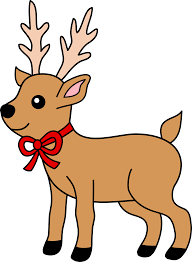 Decorate Gingerbread Men(Rm 7-9)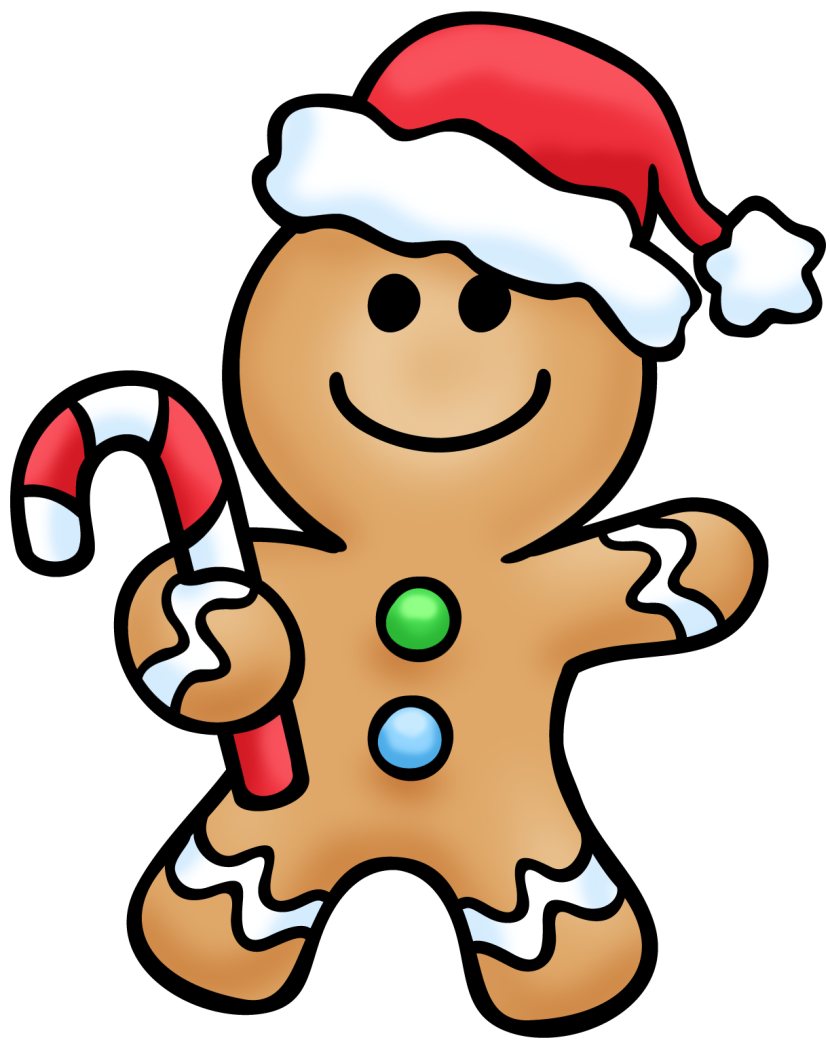 CandycaneBeads(Rm6-9)Sounds/My Neighborhood10111213                        14ShapePolar Express Party December 14thMake Ornaments(All Classes)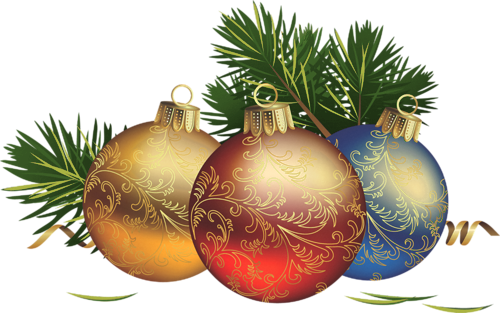 Reindeer Toothpaste Experiment(Rm 8 & 9)National Hot Cocoa Day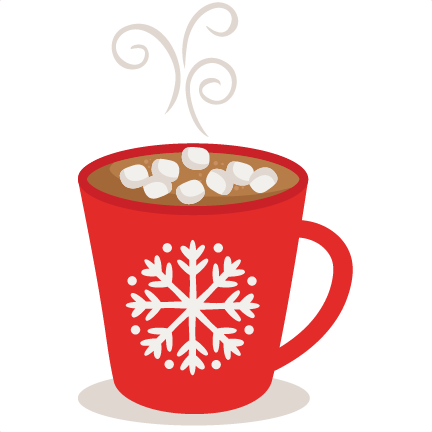 Polar ExpressParty (All Classes)Stars (Estrella)Triangle (Triángulo)1718192021Colors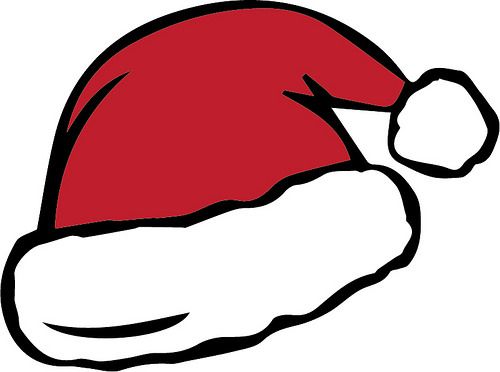 Make Santa Hats(Rm 3-5)Wear Your Favorite Christmas Sweater(All Classes)Make Your Own Snow!(Rm 5-9)Ugly Christmas Sweater Contest(Teachers)Red (Rojo)&Green (Verde)Christmas eve 24Christmas Day25262728Infant SignSchool Closed December 25th in observance of ChristmasSchool Closes at 3pm School Closed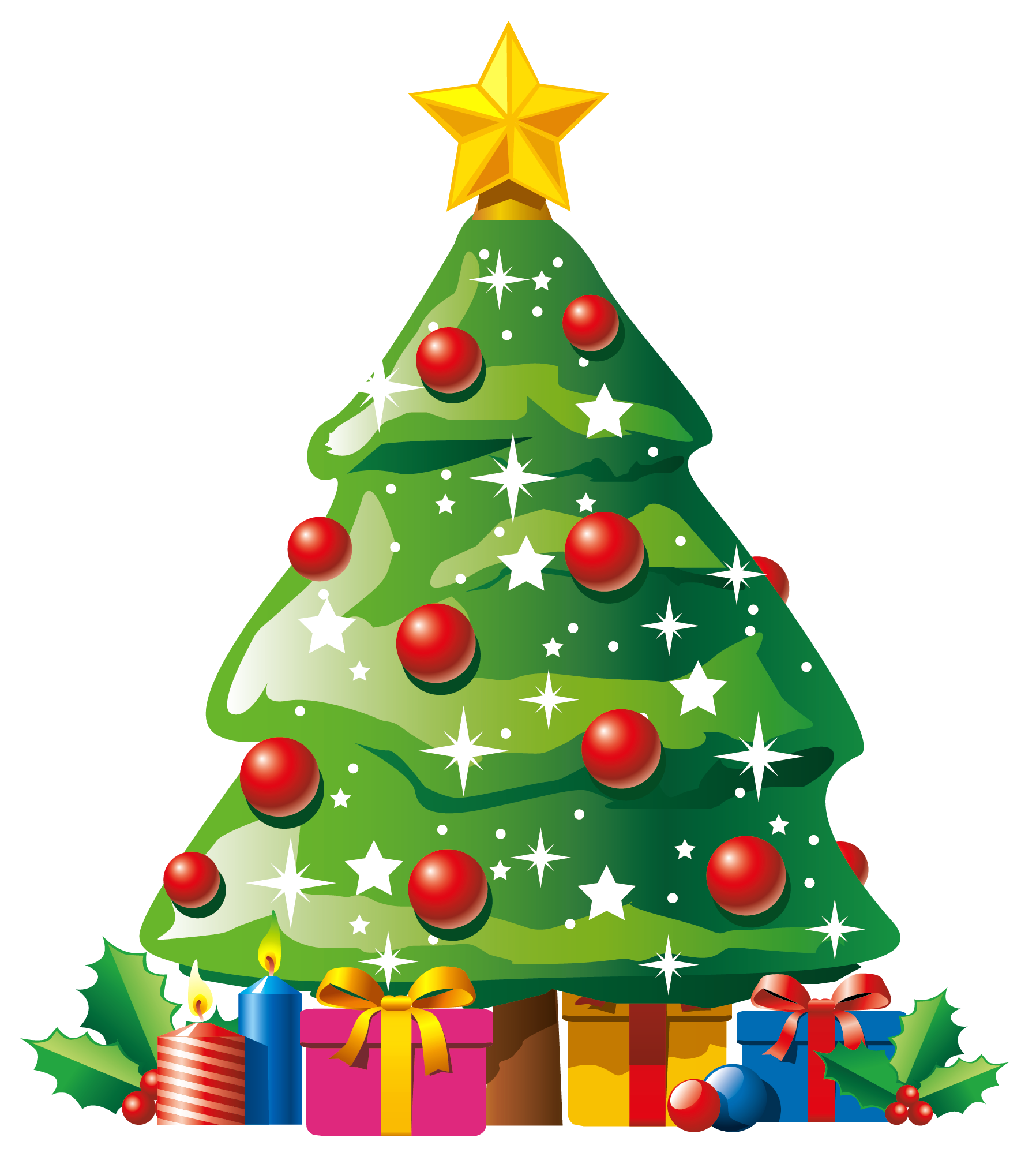 Make New Year’s Noise Makers(Rm 5-9)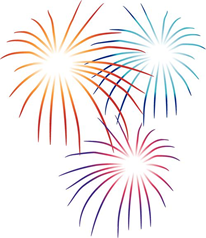 Stars31Toddler SignHappy Holidays!New Years eve Closes at 3pm 2019PlayCharacter Value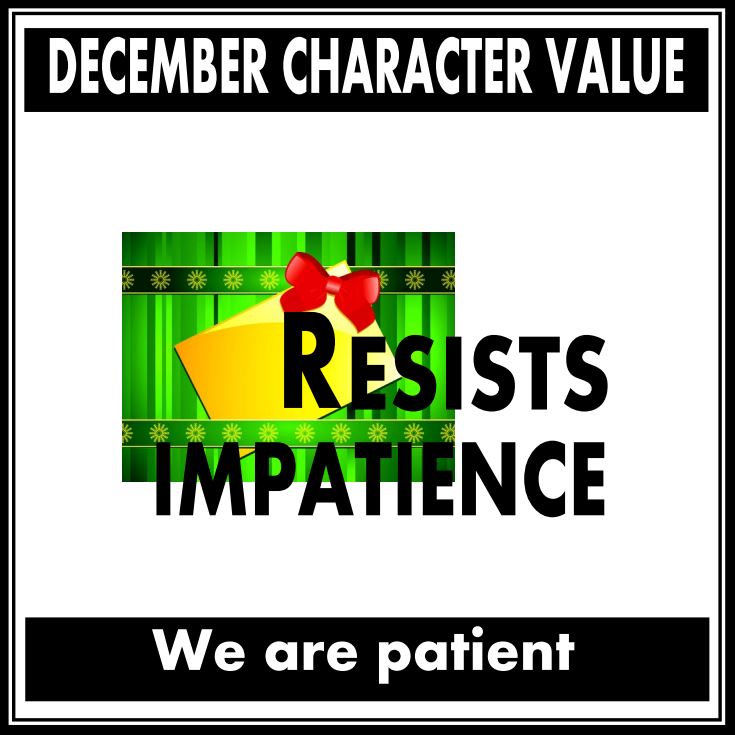 PatienceC.A.R.E.S. Letters of the MonthDd, Hh, EeC.A.R.E.S. Book of the Month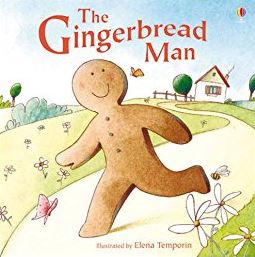 C.A.R.E.S. Spanish VocabularySmell – OlorTouch – TocarListen – EscucharRun – CorrerMerry Christmas – Feliz Navidad Reindeer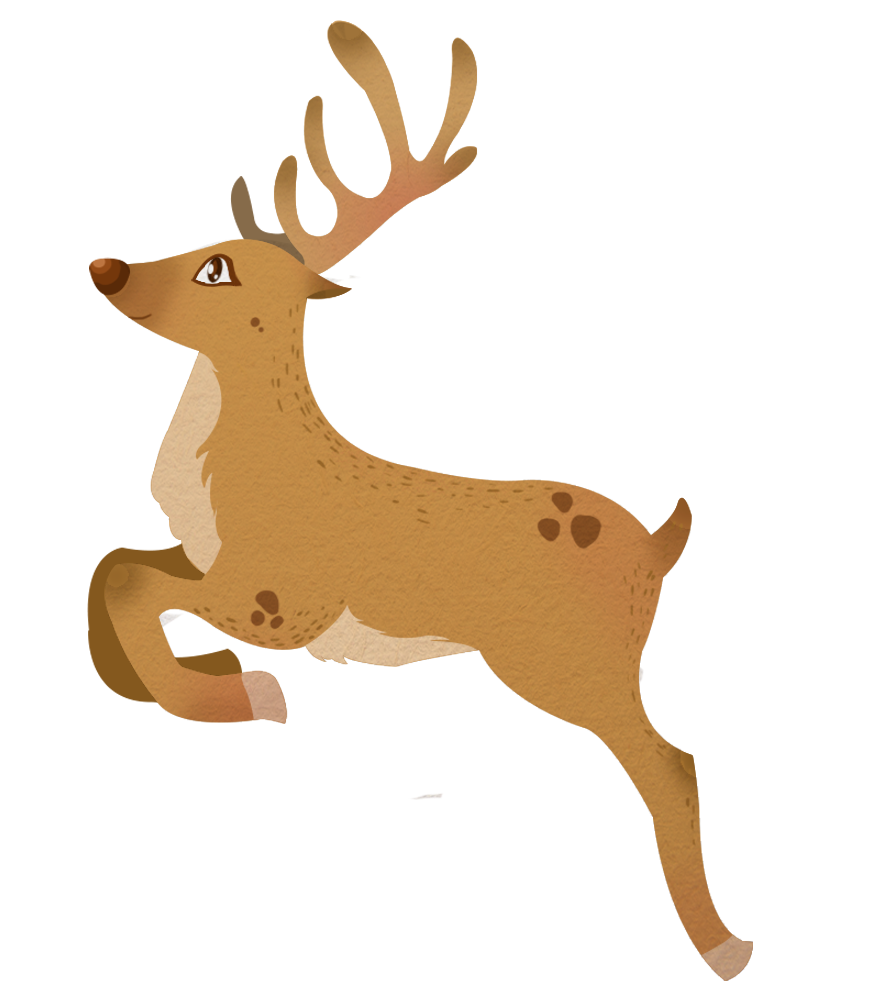 Our Five SensesSmellTouchTasteHearSee